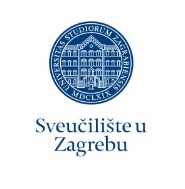 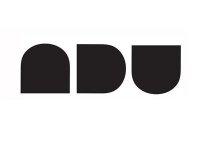 SVEUČILIŠTE U ZAGREBUAKADEMIJA DRAMSKE UMJETNOSTIDIPLOMSKI STUDIJ PRIJAVA ZA PRISTUP PRIJAMNOM ISPITUMolim da mi se odobri pristup prijamnom ispitu na Odsjeku __________________________________________Usmjerenje ________________________________________________________________________________Ime i prezime _______________________________________________________________________________Datum i mjesto  rođenja _________________,   ___________________________________________________Državljanstvo ______________________________________________________________________________Prebivalište (mjesto stalnog stanovanja) __________________________________________________________ Adresa i br. telefona _________________________________________________________________________E-mail adresa: ______________________________________________________________________________1. Završen prijediplomski studij (BA) ____________________________________________________________2. Sveučilišni dodiplomski studij _______________________________________________________________Prosječna ocjena: ____________________________________________________________________________Mjesto i godina završetka studija _______________________________________________________________ISPUNJAVAJU KANDIDATI ZA GLUMUMONOLOZI( Upisati autora, prevoditelja, naslov i ulogu)______________________________________________________________________________________________________________________________________________________________________________________________________________________________________________________________________________PJESME1._________________________________________________________________________________________SAMOSTALAN PLESNI  ILI MIMSKI SASTAV ( u trajanju do 3 minute)2._________________________________________________________________________________________Zagreb, _________________					Potpis: ___________________________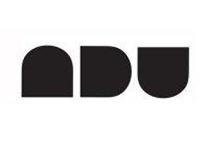 AKADEMIJA DRAMSKE UMJETNOSTISVEUČILIŠTA U ZAGREBUPRIVOLA ZA PRIKUPLJANJE, OBRADU I DOSTAVU OSOBNIH PODATAKA U POSTUPCIMA DODATNIH PROVJERA POSEBNIH ZNANJA, VJEŠTINA I SPOSOBNOSTI RADI UPISA DIPLOMSKOG STUDIJAAkademija dramske umjetnosti Sveučilišta u Zagrebu štiti Vašu privatnost. Osobni podaci koje ste naveli na ovom obrascu prikupljaju se sukladno zakonskim propisima vezanim za visoko obrazovanje te sukladno Uredbi (EU) 2016/679 EUROPSKOG PARLAMENTA I VIJEĆA od 27. travnja 2016. o zaštiti pojedinaca u vezi s obradom osobnih podataka i o slobodnom kretanju takvih podataka te o stavljanju izvan snage Direktive 95/46/EZ - Opća uredba o zaštiti podataka (GDPR), a potrebni su u svrhu administrativne obrade tijekom provedbe dodatnih provjera posebnih znanja, vještina i sposobnosti.Akademija dramske umjetnosti Sveučilišta u Zagrebu obvezuje se da svojevoljno neće iznositi ili na bilo koji drugi način davati prikupljene podatke trećoj strani izuzev na način i u skladu s važećim zakonskim i podzakonskim propisima. Ova privola/izjava odnosi se na sve oblike i načine prikupljanja podataka od strane Akademije dramske umjetnosti.IZJAVA O DAVANJU SUGLASNOSTIOvime ja niže potpisani/a _____________________________________________________ 			  	   	(UPISATI IME I PREZIME TISKANIM SLOVIMA) Svojim potpisom potvrđujem da sam pročitao/la gornju Izjavu o privatnosti te dajem privolu Akademiji dramske umjetnosti Sveučilišta u Zagrebu za prikupljanje, obradu, objavu i dostavu mojih podataka u svrhu administrativne obrade tijekom provedbe dodatnih provjera posebnih znanja, vještina i sposobnosti.Zagreb, ______________________			Potpis: __________________________